ANATOMİ IIHİSTOLOJİ IHaftalar	UygulamalarLaboratuvartanıtımı,Laboratuvardauyulmasıgerekenkurallar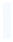 Işık mikroskop bölümlerinin tanıtımı ve ışık mikroskobu kullanımının gösterilmesiMitoz bölünmeye ait preparatların gösterilmesi: Soğan sürgünüEkstrasellüler Matriks konusuna ait preparatların gösterilmesi: Kollagen iplikler (Deri), Retikulum iplikleri (Gümüşleme yapılan deri), Elastik iplikler (Aort)Epitel dokusuna ait preparatların gösterilmesi: Tek katlı yassı epitel (endotel), Tek katlı kübik epitel (böbrek), Tek katlı prizmatik epitel (safra kesesi), Yalancı çok katlı prizmatik epitel (trakeya)Epitel dokusuna ait preparatların gösterilmesi: Çok katlı yassı keratinize epitel (deri), Çok katlı yassı non-keratinize epitel (özofagus).Epitel dokusuna ait preparatların gösterilmesi: Çok katlı prizmatik epitel (tükrük bezlerinin akıtıcı kanalları), Çok katlı değişken epitel (sidik kesesi)Epitel dokusuna ait preparatların gösterilmesi: Seröz salgı epiteli (Glandula parotis), Müköz bez epiteli (Glandula lakrimalis, özofagus bezleri), Serö-müköz bez epiteli (Glandula mandibularis), Kassel epitelBağ dokusuna ait preparatların gösterilmesi: Plazma hücreleri (Sakkulus Rotundus), Mast hücreleri (Deri), Melanositler (Bıldırcın Derisi).Bağ dokusuna ait preparatların gösterilmesi: Yağ hücreleri, Fibroblastlar, Müköz bağ dokusu.Kıkırdak dokusuna ait preparatların gösterilmesi: Hiyalin kıkırdak (Trakeya), Elastik Kıkırdak (Kulak kepçesi)Kemik dokusuna ait preparatların gösterilmesi: Kompakt kemik (Havers kanallarıi Volkman Kanalları, Kemik Hücreleri ve Lameller)Kan dokusuna ait preparatların gösterilmesi: Memeli kanı ve kanatlı kanıKas dokusuna ait preparatların gösterilmesi: İskelet kası (Dil), Düz kas (kolon), Kalp kasıSinir dokusuna ait preparatların gösterilmesi: Beyincik1-Organa ürinaria böbrek, üreter, sidik kesesi ve uretra uygulaması.2-Organa genitalia masculina uygulaması.3-Organa genitalia feminina uygulaması.4-Glandulae endocrinae; Thyroid, Parathyroid, Thymus, Hypophysis, Epiphysis, Glandula adrenalis uygulaması.5-Cor, Pericardium, Vasae (arteriae, venae).Fötal kan dolaşımı uygulaması.6-Tr. Pulmonalis, Tr. Brachiocephalicus, Aorta ascendens ve Arcus Aorta, Aorta Descendens ve Venae uygulaması.7-Systema Lenfaticum, Lien uygulaması8-Sinir sisteminin bölümleri ve sınıflandırma, Cerebrum uygulaması.9-Beyin zarları, ventriculusları, BOS ve Cerebellum uygulaması.10-Cranial sinirler; Otonom sinir sistemi uygulaması.11-Medulla spinalis, Perifer sinir sistemi, Ganglionlar, Spinal sinirler uygulaması.12-Duyu; Göz, Kulak, Dil Burun uygulaması.13-Deri, meme, tırnak, boynuz uygulaması.14-Kanatlı hayvan anatomisi: lokomotor sistem, sindirim sistemi uygulaması.15-Kanatlı hayvan anatomisi: solunum, üro-genital, dolaşım ve sinir sistemi ile beş duyu uygulaması.BİYOKİMYA IBİYOKİMYA IHaftalarUygulamalar1Biyokimya labaratuvarlarında uyulması gereken kurallar ve labaratuaraletlerinin tanıtımı2Analiz metodları / Çözeltilerin hazırlanması (yüzde çözeltiler, molar venormal çözeltiler)3Çözeltilerin hazırlanması (yüzde çözeltiler, molar ve normal çözeltiler)4Asit-Baz Titrasyonu5Kan alımı, serum ve plazma elde edilmesi6Karbonhidrat üzerine mineral asitlerin etkisi (Molisch deneyi, Seliwanoffdeneyi),7Karbonhidratlar üzerine alkalilerin etkisi (Moore deneyi)8Karbonhidratların oksitlenmesi (Fehling, Benedict, Trommer, GümüşAynası ve Barfoed deneyleri)9Ozazon ve fermentasyon deneyleri10Sakkarozun Hidrolizi, Nişastanın Hidrolizi11Lipid Deneyleri Çözünürlük (Eriyebilirlik) deneyi, Akrolein deneyi, Oleikasitteki çift bağın potasyum permanganat ile gösterilmesi12Lipid Deneyleri Oleik asitteki çift bağın Hubl-waller eriyiği ilegösterilmesi, doymamışlık deneyi, Ester teşekkülü deneyi13Proteinlerin Renk Reaksiyonları (Ksantoprotein, Biüret ve Ninhidrin deneyleri), Proteinlerin Çöktürme Reaksiyonları (ısı ile koagulasyon, Sülfosalisilik asit ile çöktürme, Nitrik asitle çöktürme, Esbach deneyi,Metal tuzları ile çöktürme)14Enzimatik Analizlerin Prensipleri15Enzim Deneyleri (Üreaz, Katalaz, Amilaz Deneyleri)